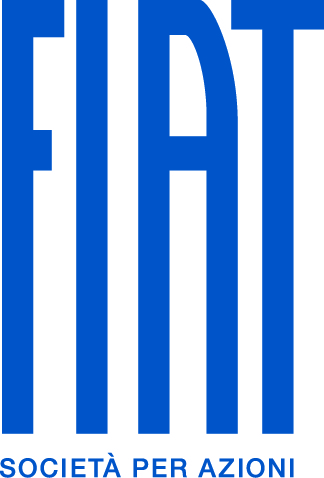 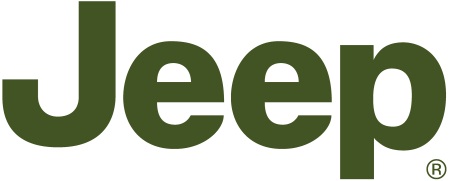 New Jeeps Previewed at 2012 Geneva Motor ShowHighlights:New Jeep concept vehicles to be unveiled at 2012 Geneva Motor ShowConcepts preview new models expected later in 2012Jeep Grand Cherokee and Jeep Compass models to get a harder, cooler edgeNew limited-edition Jeep Wrangler Mountain also to be unveiledPress Release:Jeep has announced its intention to showcase two new concept vehicles at the 2012 Geneva Motor Show which anticipate the direction in which the Jeep line-up could evolve later in the year. The Grand Cherokee concept combines the efficiency of a MultiJet II-equipped 3.0-litre V6 turbo-diesel engine with an aggressive new look achieved by the addition of new alloy wheels, chunkier bumper spoilers, de-chromed grilles and darkened headlamps surrounds. The Jeep Grand Cherokee concept also features an SRT-8-inspired interior fitted with chunky sports seats, carbon-fibre effect dashboard inserts and sports pedals.The Jeep Compass concept features a unique black exterior treatment that also includes new grilles, darkened headlamps surrounds and dark-finished wheels, all of which give the compact SUV a sportier and stealthier identity. In addition to the two concepts, the limited-edition Jeep Wrangler Mountain also makes its European, showcasing a number of new features including a two-tone bonnet, darkened front facia and an all-new “Gecko” body-colour.The Jeep exhibition area is located in Hall 5 and covers a total of 765 square metres.- Ends -